.Intro: 16 beats, Begin on beat 17S1: {1-8}  R-Stomp-Kick, Coaster, Heel, Hold & Heel, HoldS2: {9-16} Step, Step, Behind, Side, Cross, Touch&Touch, FlickS3: {17-24} Step, Step, Behind, Side, Cross, Touch&Touch, FlickS4: {25-32} Step-back, Hold, Back, Back, Rock-back Rec, Shuffle fwd LRLS5: {33-40}  Monterey 1/4 right, R Step-Together, Step-Together (Swing hips)S6: {41-48} Step, Touch&Clap, Step, Touch&Slap, Exaggerated Toe Struts in placeRepeat, Enjoy!*On this Rock-back S4:5 I like the motion to be like falling back- has more impact :-)Please do not alter this step sheet in any way. If you would like to use on your website please make sure it is in its original format and include all contact details on this script.willbeys@aol.com  [  http://bobbeywillson.com  ]Cheers! :-)Contact: ~Bobbey : www.bobbeywillson.comA Little Rowdy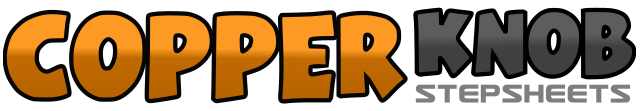 .......Count:48Wall:4Level:High Beginner.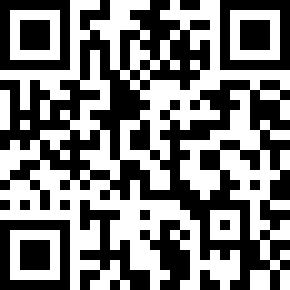 Choreographer:Bobbey Willson (USA) - January 2017Bobbey Willson (USA) - January 2017Bobbey Willson (USA) - January 2017Bobbey Willson (USA) - January 2017Bobbey Willson (USA) - January 2017.Music:Rowdy - Gretchen WilsonRowdy - Gretchen WilsonRowdy - Gretchen WilsonRowdy - Gretchen WilsonRowdy - Gretchen Wilson........1 2 3&4Stomp R, Kick R, Step R back, Step L beside R, Step R forward5 6Touch L heel forward, Hold&7 8Step L beside R, Touch R heel forward, Hold1 2Step R beside L, Step L to left3&4Step R behind L, Step L to left, Cross R over L5 6 7 8Touch L to left, Raise L  knee up, Touch L to left, Flick L back1 2Step L beside R, Step R to right3&4Step L behind R, Step R to right, Cross L over R5 6 7 8Touch R to right, Raise R knee up, Touch R to right, Flick R back1 2Step R back, Hold3 4Step L back, Step R back5 6Rock* L back, Recover on R7&8Step L forward, Step R beside L, Step L forward1 2Touch R to right, Pivot 1/4 right and step R beside L (3:00)3 4Touch L to left, Step L beside R5 6Step R to right, Step L beside R (swing hips)7 8Step R to right, Step L beside R (swing hips)1 2Face 1/8 right:  Step R down, Touch L beside R and clap hands3 4Face 1/4 left:  Step L down, Touch R beside L and slap thighs5 6Face forward: Point R toe down, Step R down7 8Point L toe down, Step L down (raise arms 5-8)